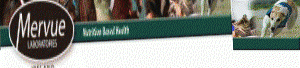 1.10 PA Small TourBarnadownBolivorHunters Lodge PuissanceAndrew Byrne3